Schriftelijke Vragen Behoorlijk Bestuur omtrent openbare ruimte Willemsoord conform art. 36 Reglement van Orde.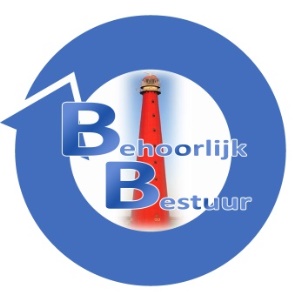 Geacht college,In het stedenbouwkundig plan Willemsoord van 22 februari 2012 met als titel ‘een ongeslepen diamant’ lezen wij het volgende:Blz 42 :
PLANVORM Voor de ontwikkeling van het gebied is het gewenst een toetsingskader te hanteren, waarbij cultuurhistorische waarden en stedenbouwkundige/ architectonische praktijk tot hun recht komen. Doel van het toetsingskader is initiatieven en processen te sturen en te begeleiden, zodanig dat het gebied kan evolueren tot een nieuwe pool van het stadshart waar de Cultuurhistorie en het Nautische karakter de sfeer bepalen. Het toetsingskader is het bestemmingsplan, het enige kader waaraan de gemeente kan toetsen. Het bestemmingsplan biedt duidelijkheid over de wijze waarop op de vraag naar gebouwde ruimte kan worden gereageerd. Dat is verwoord en verbeeld in het Stedenbouwkundig Plan. Stedenbouwkundig Plan en Beeldkwaliteit zijn verankerd in het Bestemmingsplan. Blz 43: 
OPENBARE RUIMTE
 - continu doorlopende ruimte
- ruimte is vrij van obstakels als hekken, schakelkasten e.d. 
- de auto is te gast 
- geen lineaire parkeervelden 
- materiaal: klinkers, gras, iepen 
- verlichting aan de gevel 
- verlichtingsniveau afgestemd op historische contextBlz 45: Kopje: 
BEELD KWALITEIT openbare ruimteTERRASSEN 
Terrassen geven Willemsoord het beeld van levendigheid, ontspanning en ontmoeting. De ruimte op Willemsoord is robuust, maar ook kwetsbaar. Wildgroei aan terrassen kan makkelijk verrommeling tot gevolg hebben. Om dit te voorkomen zijn de volgende criteria van belang bij het beoordelen van aanvragen en het verlenen van vergunningen. Vanwege de monumentenstatus is de aanleg van een terras verzekeringsplichtig.
 - Het terras mag niet hinderlijk zijn voor de gebruikers van de openbare ruimte. Dus bijvoorbeeld geen doorgangen blokkeren. 
- Het terras is direct aan de gevel gesitueerd. 
- Het terras is onderdeel van de openbare ruimte. Afwijkende bestrating is derhalve niet toegestaan. 
- Het terras wordt niet gemarkeerd c.q. afgebakend, noch d.m.v. grafische tekens, noch d.m.v. objecten. 
- Afscherming tegen zon en wind, meubilair, verlichting en verwarming alsmede bedrijfsondersteunende units (buitencounter) zijn tijdelijk en worden opgeslagen tijdens sluitingsuren. 
- Afscherming tegen wind is transparant en maximaal 1,5m hoog. 
De afscherming is toegestaan haaks op de gevel. Vormgeving en materiaaltoepassing zijn niet gestandaardiseerd, maar bij voorkeur gebaseerd op de architectuur van het pand en/of de vormgeving dan wel het imago van het bedrijf. Op de wind-afscherming is toepassen van de bedrijfsnaam toegestaan. Niet toegestaan is de toepassing van merknamen (sponsors) op de wind-afscherming.
 - Afscherming tegen zon bestaat uit parasols en/of markiezen. Stoffering, materiaalgebruik en kleur zijn niet gestandaardiseerd, maar bij voorkeur gebaseerd op de architectuur van het pand en/of de vormgeving dan wel het imago van het bedrijf. Op de zon-afscherming is toepassen van de bedrijfsnaam toegestaan. Niet toegestaan is de toepassing van merknamen (sponsors) op de zon-afscherming.
 - Meubilair is niet gestandaardiseerd, maar bij voorkeur gebaseerd op de architectuur van het pand. De materialen van het meubilair zijn echt, dus geen namaak rotan of namaak marmer. 
- De toepassing van moderne materialen en meubels wordt gestimuleerd.Tijdens een bezoek aan Willemsoord is Behoorlijk Bestuur het bij de nieuwe horecagelegenheden het volgende opgevallen:Er bij Odekolonje en Costa permanent dranghekken staan, met daarachter stapels stoelen bedoeld voor een terras (niet direct aan de gevel)Tevens staat er permanent een urinoir  terwijl die er volgens het bestemmingsplan niet mag staan.Tevens komen wij parasollen met daarop met grote letters HEINEKEN tegen.Bent u het met ons eens dat:dit  alles in strijd is met het stedenbouwkundig plan Willemsoord van 22 februari 2012
Zo niet waarom niet?bent u bereidt om tegen deze bovengenoemde  geplaatste items in de openbare ruimte handhavend op te treden?Zo nee, waarom niet?Graag zien wij uw antwoorden onderbouwd en met enige voortvarendheid tegemoet.
Namens fractie Behoorlijk Bestuur
S. Hamerslag